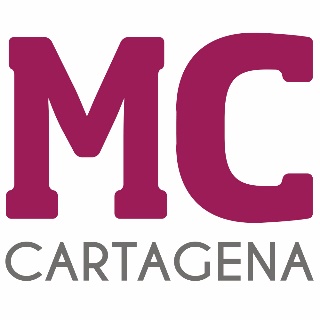 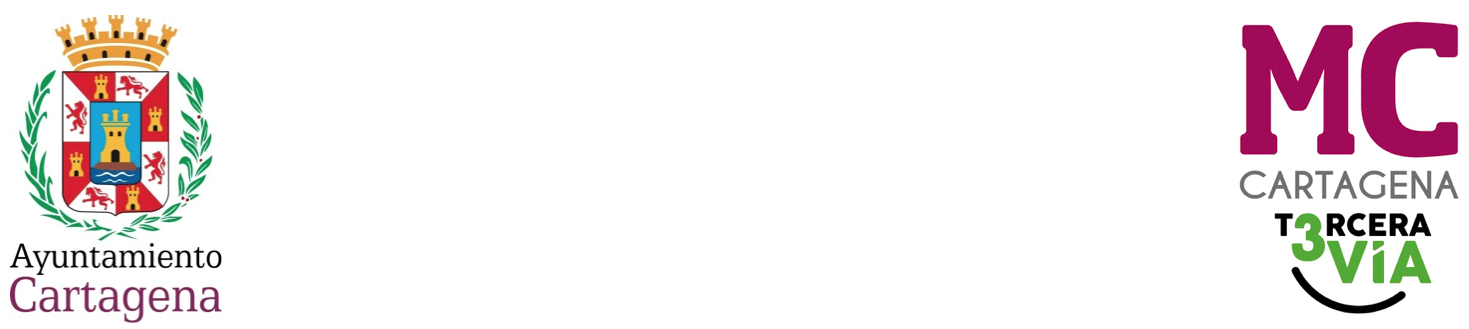 MOCIÓN QUE PRESENTA ENRIQUE PÉREZ ABELLÁN, CONCEJAL DEL GRUPO MUNICIPAL MC CARTAGENA, SOBRE `MOLINO DEL POLLO BIC 101 EN POZO ESTRECHO´Las intenciones y buena voluntad del Gobierno local, demostradas como respuesta a algunas iniciativas de MC de llevar a cabo la rehabilitación del molino BIC 101 en Pozo Estrecho, se deben de plasmar con hechos, para lo que es necesario firmar un convenio de colaboración con la propiedad de este BIC al que ha tenido acceso y así poder dar inicio a la redacción del proyecto de rehabilitación, el cual no existe al día de hoy.Por todo lo anteriormente expuesto, el concejal que suscribe eleva al Pleno la siguienteMOCIÓNQue el Pleno del Excmo. Ayuntamiento de Cartagena inste al Gobierno local a iniciar la redacción de convenio de colaboración y firma con la propiedad del BIC 101 para poder iniciar la redacción del proyecto de rehabilitación.Cartagena, a 17 de enero de 2024.Fdo. Jesús Giménez Gallo			            	           Fdo. Enrique Pérez Abellán Portavoz Grupo municipal MC                                                      Concejal Grupo municipal MCA LA ALCALDÍA – PRESIDENCIA DEL EXCMO. AYUNTAMIENTO DE CARTAGENA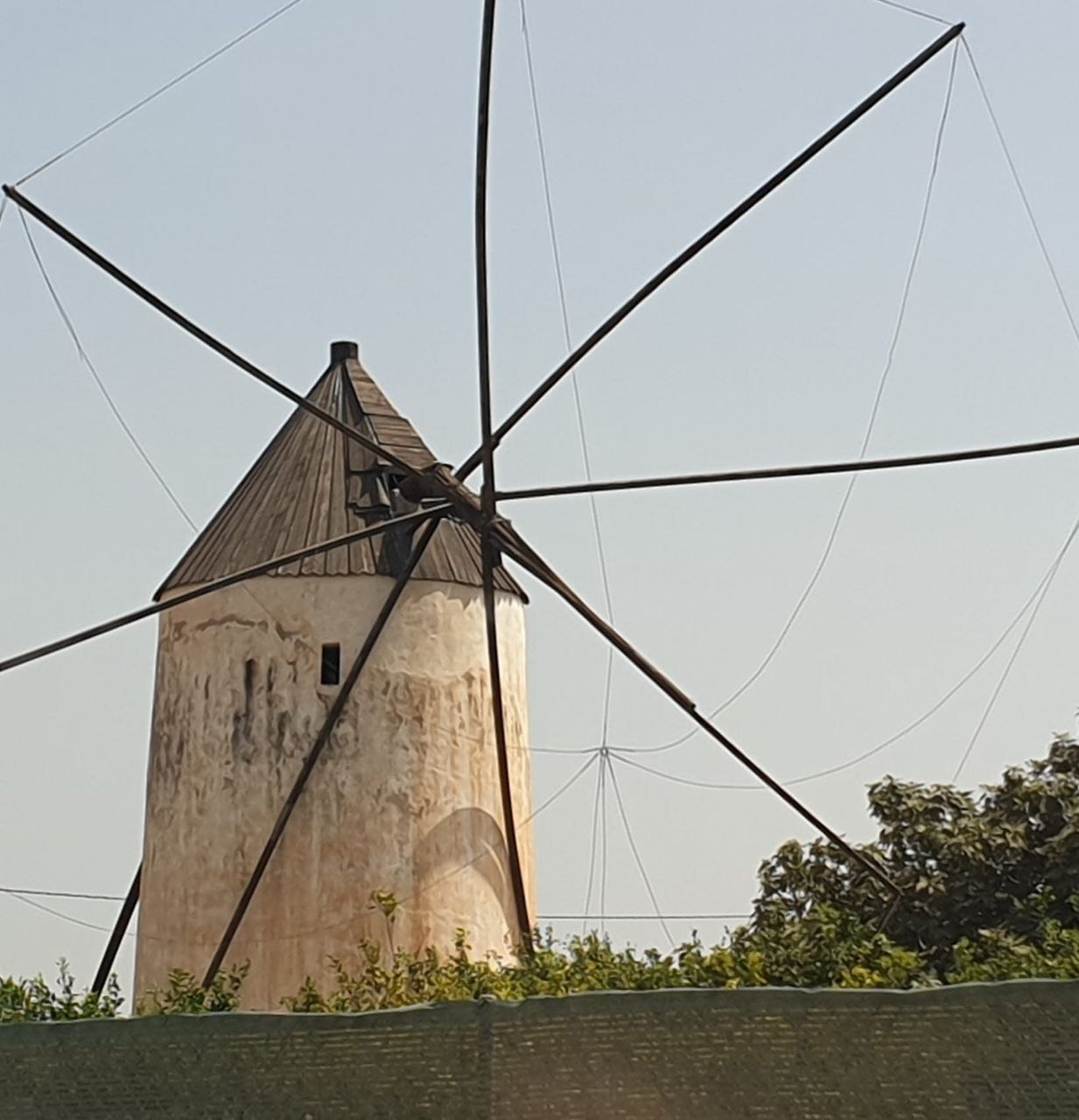 